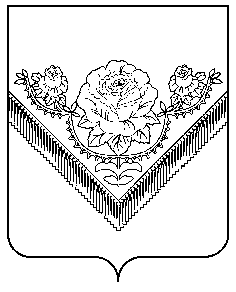 СОВЕТ ДЕПУТАТОВГОРОДСКОГО ОКРУГА ПАВЛОВСКИЙ ПОСАДМОСКОВСКОЙ ОБЛАСТИРЕШЕНИЕг. Павловский ПосадОб утверждении Положения о муниципальном жилищном контроле на территории городского округа Павловский Посад Московской областиВ соответствии со статьей 20 Жилищного кодекса Российской Федерации, Федеральными законами от 06.10.2003 № 131-ФЗ «Об общих принципах организации местного самоуправления в Российской Федерации», 31.07.2020 № 248-ФЗ «О государственном контроле (надзоре и муниципальном контроле в Российской Федерации», Уставом городского округа Павловский Посад Московской области, Совет депутатов городского округа Павловский Посад Московской области	                                                     РЕШИЛ:Утвердить Положение о муниципальном жилищном контроле 
на территории городского округа Павловский Посад Московской области (прилагается).Направить Решение Главе городского округа Павловский Посад Московской области для подписания и опубликования в газете «Павлово-Посадские известия» и размещения на официальном сайте Администрации городского округа Павловский Посад Московской области в информационно-телекоммуникационной сети «Интернет».Настоящее Решение вступает в силу со дня его официального опубликования.Заместитель Председателя Совета депутатов                 Глава городского округагородского округа Павловский Посад                             Павловский ПосадМосковской области                                                          Московской области_________________ Э.В. Слуцкин                                    __________________ Д.О. Семенов«22» октября 2021 г.	                                                         «22» октября 2021 г.М.П.	                                                                                 М.П.Приложениек решению Совета депутатов        		   городского округа Павловский Посад Московской области                         от «22» октября 2021 года № 563/81Положение о муниципальном жилищном контроле на территории городского округа Павловский Посад Московской области1. Общие положения1.1. Настоящее Положение устанавливает порядок организации и осуществления муниципального жилищного контроля на территории городского округа Павловский Посад Московской области (далее - муниципальный жилищный контроль).1.2. Предметом муниципального жилищного контроля является соблюдение юридическими лицами, индивидуальными предпринимателями и гражданами обязательных требований, указанных в пунктах 1 - 11 части 1 статьи 20 Жилищного кодекса Российской Федерации, в отношении муниципального жилищного фонда.Органы государственной власти, органы местного самоуправления выступают проверяющими лицами в случае владения и (или) пользования производственными объектами, являющимися объектами контроля. Органом муниципального жилищного контроля на территории горского округа Павловский Посад Московской области является Администрация городского округа Павловский Посад Московской области.1.3. Целью муниципального жилищного контроля является предупреждение, выявление и пресечение нарушений обязательных требований.1.4. Объектами муниципального жилищного контроля является деятельность, действия (бездействие) проверяемых лиц, в рамках которых должны соблюдаться обязательные требования, указанные в пунктах 1 - 11 части 1 статьи 20 Жилищного кодекса Российской Федерации, в отношении муниципального жилищного фонда.1.5. Муниципальный жилищный контроль осуществляется отделом ЖКХ Управления ЖКХ и благоустройства Администрации городского округа Павловский Посад Московской области (далее – отдел ЖКХ).1.6. К отношениям, связанным с осуществлением муниципального жилищного контроля, применяются положения Жилищного кодекса Российской Федерации, Федерального закона от 31.07.2020 № 248-ФЗ «О государственном контроле (надзоре) и муниципальном контроле в Российской Федерации» (далее – Федеральный закон № 248-ФЗ), Федерального закона от 06.10.2003 № 131-ФЗ «Об общих принципах организации местного самоуправления 
в Российской Федерации».1.7. Орган муниципального жилищного контроля обеспечивает учет объектов контроля путем внесения сведений об объектах контроля в информационные системы уполномоченных органов, создаваемые в соответствии с требованиями статьи 17 Федерального закона № 248-ФЗ, 
не позднее 2 дней со дня поступления таких сведений.При сборе, обработке, анализе и учете сведений об объектах контроля 
для целей их учета орган муниципального жилищного контроля использует информацию, представляемую ему в соответствии с нормативными правовыми актами, информацию, содержащуюся в государственных информационных системах, а также информационных системах иных контрольных (надзорных) органов, получаемую в рамках межведомственного взаимодействия, а также общедоступную информацию.1.8. Понятия, используемые в настоящем Положении, применяются 
в значениях, определенных Федеральным законом № 248-ФЗ.2. Контрольный орган, осуществляющий 
муниципальный жилищный контроль2.1 Контрольным органом, уполномоченным на осуществление муниципального жилищного контроля является Администрация городского округа Павловский Посад Московской области в лице отдела ЖКХ Управления ЖКХ и благоустройства Администрации городского округа Павловский Посад Московской области (далее – отдел ЖКХ).2.2. Муниципальный жилищный контроль осуществляется должностными лицами Администрации городского округа павловский Посад Московской области, включенными в перечень должностных лиц, осуществляющих муниципальный жилищный контроль, утверждаемый Администрацией городского округа Павловский Посад Московской области.2.3. Должностным лицом, уполномоченным на принятие решений о проведении контрольных мероприятий является Заместитель Главы Администрации городского округа Павловский Посад Московской области, курирующий вопросы жилищно-коммунального хозяйства (далее- уполномоченное лицо).2.4. Должностные лица органа муниципального жилищного контроля в своей деятельности руководствуются Конституцией Российской Федерации, федеральными законами, иными нормативными правовыми актами Российской Федерации, Московской области, муниципальными правовыми актами Администрации городского округа Павловский Посад Московской области и Решениями Совета депутатов городского округа Павловский Посад Московской области.2.5. Права и обязанности должностных лиц органа муниципального жилищного контроля осуществляются в соответствии со статьей 29 Федерального закона № 248-ФЗ.2.6. Должностные лица, осуществляющие муниципальный жилищный контроль, при осуществлении муниципального жилищного контроля взаимодействуют в установленном порядке с федеральными органами исполнительной власти и их территориальными органами, с центральными исполнительными органами государственной власти Московской области, правоохранительными органами, организациями и гражданами.2.7. Должностные лица, осуществляющие муниципальный жилищный контроль, имеют бланки документов с гербом городского округа Павловский Посад Московской области, служебные удостоверения, формы (образцы) которых устанавливаются соответственно Администрацией городского округа Павловский Посад Московской области.         2.8. Орган муниципального жилищного контроля вправе обратиться в суд с заявлениями:1) о признании недействительным решения, принятого общим собранием собственников помещений в многоквартирном доме либо общим собранием членов товарищества собственников жилья, жилищного, жилищно-строительного или иного специализированного потребительского кооператива с нарушением требований Жилищного кодекса Российской Федерации;2) о ликвидации товарищества собственников жилья, жилищного, жилищно-строительного или иного специализированного потребительского кооператива в случае неисполнения в установленный срок предписания об устранении несоответствия устава такого товарищества или такого кооператива, внесенных в устав такого товарищества или такого кооператива изменений требованиям Жилищного кодекса Российской Федерации либо в случае выявления нарушений порядка создания такого товарищества или такого кооператива, если эти нарушения носят неустранимый характер;3) о признании договора управления многоквартирным домом, договора оказания услуг и (или) выполнения работ по содержанию и ремонту общего имущества в многоквартирном доме либо договора оказания услуг по содержанию и (или) выполнению работ по ремонту общего имущества в многоквартирном доме недействительными в случае неисполнения в установленный срок предписания об устранении нарушений требований Жилищного кодекса Российской Федерации о выборе управляющей организации, об утверждении условий договора управления многоквартирным домом и о его заключении, о заключении договора оказания услуг и (или) выполнения работ по содержанию и ремонту общего имущества в многоквартирном доме либо договора оказания услуг по содержанию и (или) выполнению работ по ремонту общего имущества в многоквартирном доме, об утверждении условий указанных договоров;4) в защиту прав и законных интересов собственников помещений в многоквартирном доме, нанимателей и других пользователей жилых помещений по их обращению или в защиту прав, свобод и законных интересов неопределенного круга лиц в случае выявления нарушения обязательных требований;5) о признании договора найма жилого помещения жилищного фонда социального использования недействительным в случае неисполнения в установленный срок предписания об устранении несоответствия данного договора обязательным требованиям, установленным Жилищным кодексом Российской Федерации;6) о понуждении к исполнению предписания.3. Управление рисками причинения вреда (ущерба) 
охраняемым законом ценностям при осуществлении муниципального жилищного контроля3.1. Муниципальный жилищный контроль осуществляется на основе управления рисками причинения вреда (ущерба) охраняемым законом ценностям.3.2. Для целей управления рисками причинения вреда (ущерба) охраняемым законом ценностям при осуществлении муниципального жилищного контроля объекты муниципального контроля подлежат отнесению к одной из категорий риска причинения вреда (ущерба):1) высокий риск2) средний риск;3) умеренный риск;4) низкий риск.3.3. Решение об отнесении органами муниципального жилищного контроля объектов контроля к определенной категории риска и изменении присвоенной объекту контроля категории риска принимается руководителем органа муниципального жилищного контроля по месту нахождения объекта контроля в соответствии с категориями отнесения объектов контроля к определенной категории риска при осуществлении муниципального жилищного контроля.3.4. В рамках осуществления муниципального жилищного контроля объекты контроля относятся к следующим категориям риска:1)  при значении показателя риска более 6 объект контроля относится к категории высокого риска;2) при значении показателя риска от 4 до 6 включительно - к категории среднего риска;3) при значении показателя риска от 2 до 3 включительно - к категории умеренного риска;4) к категории низкого риска – объекты контроля, которые не указаны в подпунктах 1-3 настоящего пункта.2. Показатель риска рассчитывается по следующей формуле:К = 2 x V1 + V2 + 2 x V3, где:К - показатель риска;V1 - количество вступивших в законную силу за два календарных года, предшествующих году, в котором принимается решение об отнесении объекта контроля к определенной категории риска (далее именуется - решение об отнесении деятельности к категории риска), постановлений о назначении административного наказания проверяющему лицу (его должностным лицам) за совершение административного правонарушения, предусмотренного статьей 19.4.1 Кодекса Российской Федерации об административных правонарушениях, вынесенных по протоколам об административных правонарушениях, составленных Контрольным органом;V2 - количество вступивших в законную силу за два календарных года, предшествующих году, в котором принимается решение об отнесении  объекта контроля к категории риска, постановлений о назначении административного наказания проверяющему лицу (его должностным  лицам) за совершение административных правонарушений, предусмотренных статьями 7.21-7.23, частями 4 и 5 статьи 9.16, статьей 19.7 Кодекса Российской Федерации об административных правонарушениях, вынесенных по протоколам об административных правонарушениях, составленных Контрольным органом. V3 - количество вступивших в законную силу за два календарных года, предшествующих году, в котором принимается решение об отнесении деятельности к категории риска, постановлений о назначении административного наказания проверяющему лицу (его должностным лицам) за совершение административного правонарушения, предусмотренного частью 1 статьи 19.5 Кодекса Российской Федерации об административных правонарушениях, вынесенных по протоколам об административных правонарушениях, составленных контрольным органом. 3.5. Отнесение объекта контроля к одной из категорий риска осуществляется органом муниципального жилищного контроля ежегодно на основе сопоставления его характеристик с утвержденными категориями риска, при этом индикатором риска нарушения обязательных требований является соответствие или отклонение от параметров объекта контроля, которые сами по себе не являются нарушениями обязательных требований, но с высокой степенью вероятности свидетельствуют о наличии таких нарушений и риска причинения вреда (ущерба) охраняемым законом ценностям.3.6. При наличии категории, позволяющих отнести объект контроля
к различным категориям риска, подлежат применению критерии, относящие объект контроля к более высокой категории риска.Принятие решения об отнесении объектов контроля к категории низкого риска не требуется.При отсутствии решения об отнесении объектов контроля к категориям риска такие участки считаются отнесенными к низкой категории риска.3.7. Проведение органами муниципального жилищного контроля плановых контрольных (надзорных) мероприятий в отношении объектов контроля в зависимости от присвоенной категории риска осуществляется со следующей периодичностью:1) для объектов контроля, отнесенных к категориям высокого риска, - 1 раз в 3 года;2) для объектов контроля, отнесенных к категории среднего риска, - 1 раз в 4 года;3) для объектов контроля, отнесенных к категории умеренного риска, - 1 раз в 5 лет.В отношении объектов контроля, отнесенных к категории низкого риска, плановые контрольные (надзорные) мероприятия не проводятся.3.8.  По запросу проверяемого лица орган муниципального жилищного контроля в срок, не превышающий 15 дней со дня поступления запроса, предоставляет ему информацию о присвоенной объекту контроля категории риска, а также сведения, использованные при отнесении объекта контроля к определенной категории риска.Проверяемое лицо вправе подать в орган муниципального жилищного контроля заявление об изменении присвоенной ранее объекту контроля категории риска.3.9. Орган муниципального жилищного контроля ведет перечни объектов контроля, которым присвоены категории риска (далее - перечни объектов контроля). Включение объектов контроля в перечни объектов контроля осуществляется в соответствии с решением, указанным в пункте 3.3 настоящего Положения.Перечни объектов контроля с указанием категорий риска размещаются на официальном сайте Администрации городского округа Павловский Посад Московской области.3.10. Перечни объектов контроля содержат следующую информацию:1) адрес местоположения объекта контроля;2) присвоенная категория риска;3) реквизиты решения о присвоении объекту контроля категории риска, а также сведения, на основании которых было принято решение об отнесении объекта контроля к категории риска.4. Профилактика рисков причинения вреда(ущерба) охраняемым законом ценностям4.1. Профилактические мероприятия осуществляются органом муниципального жилищного контроля в целях стимулирования добросовестного соблюдения обязательных требований проверяемыми лицами, устранения условий, причин и факторов, способных привести к нарушениям обязательных требований и (или) причинению вреда (ущерба) охраняемым законом ценностям, и доведения обязательных требований до проверяемых лиц, способов их соблюдения.При осуществлении муниципального жилищного контроля проводятся профилактические мероприятия, направленные на снижение риска причинения вреда (ущерба).Профилактические мероприятия осуществляются на основании программы профилактики рисков причинения вреда (ущерба) охраняемым законом ценностям. Также могут проводиться профилактические мероприятия, не предусмотренные указанной программой профилактики.В случае, если при проведении профилактических мероприятий установлено, что объекты контроля представляют явную непосредственную угрозу причинения вреда (ущерба) охраняемым законом ценностям или такой вред (ущерб) причинен, должностное лицо незамедлительно сообщает об этом уполномоченному лицу органа муниципального жилищного контроля.4.2. При осуществлении муниципального жилищного контроля могут проводиться следующие виды профилактических мероприятий:информирование;обобщение правоприменительной практики;объявление предостережений о недопустимости нарушения обязательных требований (далее - предостережение);консультирование;профилактический визит.4.3. Информирование осуществляется органами муниципального жилищного контроля по вопросам соблюдения обязательных требований посредством размещения соответствующих сведений на официальном сайте Администрации городского округа Павловский Посад Московской области в информационно-телекоммуникационной сети «Интернет» (далее - сеть «Интернет») и средствах массовой информации.Орган муниципального жилищного контроля обязаны размещать 
и поддерживать в актуальном состоянии на официальном сайте в сети «Интернет» сведения, предусмотренные частью 3 статьи 46 Федерального закона № 248-ФЗ.4.4. Обобщение правоприменительной практики осуществляется органами муниципального жилищного контроля посредством сбора и анализа данных о проведенных контрольных (надзорных) мероприятиях и их результатах.По итогам обобщения правоприменительной практики органом муниципального жилищного контроля ежегодно готовятся доклады, содержащие результаты обобщения правоприменительной практики по осуществлению муниципального жилищного контроля, которые утверждаются и размещаются в срок до 1 июля года, следующего за отчетным годом, на официальном сайте Администрации городского округа Павловский Посад Московской области в сети «Интернет».4.5. Предостережение объявляется проверяемому лицу в случае наличия у органа муниципального жилищного контроля сведений о готовящихся нарушениях обязательных требований и (или) в случае отсутствия подтверждения данных о том, что нарушение обязательных требований причинило вред (ущерб) охраняемым законом ценностям либо создало угрозу причинения вреда (ущерба) охраняемым законом ценностям с предложением о принятии мер по обеспечению соблюдения обязательных требований.Предостережения объявляются уполномоченном лицом органа муниципального жилищного контроля не позднее 30 дней со дня получения указанных сведений. Предостережение оформляется в письменной форме или в форме электронного документа и направляется в адрес проверяемого лица.Объявляемые предостережения регистрируются в журнале учета предостережений с присвоением регистрационного номера.В случае объявления органом муниципального жилищного контроля предостережения проверяемое лицо вправе подать возражение в отношении предостережения (далее - возражение) в срок не позднее 15 дней со дня получения им предостережения. Возражение должно содержать:1) наименование органа муниципального жилищного контроля, в который направляется возражение;2) наименование юридического лица, фамилию, имя и отчество (последнее – при наличии) индивидуального предпринимателя или гражданина, а также номер (номера) контактного телефона и почтовый адрес, по которым должен быть направлен ответ проверяемому лицу;3) дату и номер предостережения;4) доводы, на основании которых проверяемое лицо не согласно с объявленным предостережением;5) дату получения предостережения проверяемым лицом;6) личную подпись и дату.Возражение рассматривается органом муниципального жилищного контроля в течение 30 дней со дня получения. В результате рассмотрения возражения проверяемому лицу направляется ответ с информацией о согласии или несогласии с возражением.В случае принятия представленных в возражении проверяемого лица доводов уполномоченное лицо органа муниципального жилищного контроля аннулирует направленное ранее предостережение с соответствующей отметкой в журнале учета объявленных предостережений. При несогласии с возражением указываются соответствующие обоснования.Информация о несогласии с возражением или об аннулировании предостережения направляется в адрес проверяемого лица в письменной форме или в форме электронного документа.4.6. Консультирование осуществляется в устной или письменной форме 
по следующим вопросам:а) организация и осуществление муниципального жилищного контроля;б) порядок осуществления контрольных мероприятий, установленных настоящим Положением;в) порядок обжалования действий (бездействия) должностных лиц органа муниципального жилищного контроля;г) получение информации о нормативных правовых актах (их отдельных положениях), содержащих обязательные требования, оценка соблюдения которых осуществляется органом муниципального жилищного контроля в рамках контрольных мероприятий.Консультирование в письменной форме осуществляется должностным лицом в следующих случаях:а) проверяющим лицом представлен письменный запрос о представлении письменного ответа по вопросам консультирования;б) за время консультирования предоставить ответ на поставленные вопросы невозможно;в) ответ на поставленные вопросы требует дополнительного запроса сведений.При осуществлении консультирования должностное лицо органа муниципального жилищного контроля обязано соблюдать конфиденциальность информации, доступ к которой ограничен в соответствии с законодательством Российской Федерации.В ходе консультирования не может предоставляться информация, содержащая оценку конкретного контрольного (надзорного) мероприятия, решений и (или) действий должностных лиц органа муниципального жилищного контроля, иных участников контрольного (надзорного) мероприятия, а также результаты проведенных в рамках контрольного (надзорного) мероприятия экспертизы, испытаний.Информация, ставшая известной должностному лицу органа муниципального жилищного контроля в ходе консультирования, не может использоваться органом муниципального жилищного контроля в целях оценки проверяемого лица по вопросам соблюдения обязательных требований.Органы муниципального жилищного контроля ведут журналы учета консультирований.В случае поступления в орган муниципального жилищного контроля 5 
и более однотипных обращений проверяемых лиц и их представителей консультирование осуществляется посредством размещения на официальном сайте администрации органа местного в сети «Интернет» письменного разъяснения.4.7. Профилактический визит проводится в форме профилактической беседы по месту осуществления деятельности проверяемого лица либо путем использования видео конференц-связи.Обязательный профилактический визит проводится в отношении:1) проверяемых лиц, приступающих к осуществлению деятельности в сфере управления многоквартирными домами, не позднее чем в течение одного года с момента начала такой деятельности (при наличии сведений о начале деятельности);2) объектов контроля, отнесенных к категориям высокого риска, в срок не позднее одного года со дня принятия решения об отнесении объекта контроля к указанной категории.В ходе профилактического визита проверяемое лицо информируется об обязательных требованиях, предъявляемых к его деятельности либо к принадлежащим ему объектам контроля, их соответствии критериям риска, основаниях и о рекомендуемых способах снижения категории риска, а также о видах, содержании и об интенсивности контрольных мероприятий, проводимых в отношении объекта контроля, исходя из их отнесения к соответствующей категории риска.В случае осуществления профилактического визита путем использования видео конференц- связи, должностное лицо органа муниципального жилищного контроля осуществляет указанные в настоящем пункте действия посредством использования электронных каналов связи.Проверяемое лицо вправе отказаться от проведения профилактического визита (включая обязательный профилактический визит), уведомив об этом орган муниципального жилищного контроля не позднее, чем за три рабочих дня до даты его проведения.При проведении профилактического визита проверяемым лицам не выдаются предписания об устранении нарушений обязательных требований. Разъяснения, полученные проверяемым лицом в ходе профилактического визита, носят рекомендательный характер.В случае если при проведении профилактического визита установлено, что объекты контроля представляют явную непосредственную угрозу причинения вреда (ущерба) охраняемым законом ценностям или такой вред (ущерб) причинен, должностное лицо органа муниципального жилищного контроля незамедлительно направляет информацию об этом уполномоченному лицу органа муниципального жилищного контроля.Срок осуществления обязательного профилактического визита составляет один рабочий день.5. Осуществление муниципального
жилищного контроля5.1. Плановые контрольные (надзорные) мероприятия в отношении проверяемых лиц проводятся на основании ежегодных планов проведения плановых контрольных (надзорных) мероприятий, формируемых в соответствии с Правилами формирования плана проведения плановых контрольных (надзорных) мероприятий на очередной календарный год, его согласования с органами прокуратуры, включения в него и исключения из него контрольных (надзорных) мероприятий в течение года, утвержденными постановлением Правительства Российской Федерации от 31.12.2020 № 2428 «О порядке формирования плана проведения плановых контрольных (надзорных) мероприятий на очередной календарный год, его согласования с органами прокуратуры, включения в него и исключения из него контрольных (надзорных) мероприятий в течение года».При осуществлении муниципального жилищного контроля в отношении жилых помещений, используемых гражданами, плановые контрольные мероприятия не проводятся.5.2. Контрольные (надзорные) мероприятия в отношении проверяемых лиц проводятся должностными лицами органов муниципального жилищного контроля в соответствии с Федеральным законом № 248-ФЗ.5.3. В целях фиксации должностным лицом, уполномоченным на осуществление муниципального жилищного контроля (далее - должностное лицо), и лицами, обладающими специальными знаниями и навыками, необходимыми для оказания содействия контрольным (надзорным) органам, в том числе при применении технических средств, привлекаемыми к совершению контрольных (надзорных) действий (далее - специалисты), доказательств нарушений обязательных требований могут использоваться фотосъемка, аудио и видеозапись.Решение об использовании фотосъемки, аудио и видеозаписи, иных способов фиксации доказательств нарушений обязательных требований при осуществлении контрольных (надзорных) мероприятий, совершении контрольных (надзорных) действий принимается должностными лицами и специалистами самостоятельно.Для фиксации доказательств нарушений обязательных требований могут быть использованы любые имеющиеся в распоряжении технические средства фотосъемки, аудио и видеозаписи. Информация о проведении фотосъемки, аудио и видеозаписи и использованных для этих целей технических средствах отражается в акте контрольного (надзорного) мероприятия.Проведение фотосъемки, аудио и видеозаписи осуществляется 
с обязательным уведомлением проверяемого лица.Фиксация нарушений обязательных требований при помощи фотосъемки производится не менее чем 2 снимками каждого из выявленных нарушений обязательных требований.Аудио и видеозапись осуществляется в ходе проведения контрольного (надзорного) мероприятия непрерывно с уведомлением в начале и конце записи о дате, месте, времени начала и окончания осуществления записи. В ходе записи подробно фиксируются и указываются место и характер выявленного нарушения обязательных требований.Результаты проведения фотосъемки, аудио и видеозаписи являются приложением к акту контрольного (надзорного) мероприятия.Использование фотосъемки и видеозаписи для фиксации доказательств нарушений обязательных требований осуществляется с учетом требований законодательства Российской Федерации о защите государственной тайны.5.4. К результатам контрольного (надзорного) мероприятия относятся оценка соблюдения проверяемым лицом обязательных требований, создание условий для предупреждения нарушений обязательных требований и (или) прекращения их нарушений, восстановление нарушенного положения, направление уполномоченным органам или должностным лицам информации для рассмотрения вопроса о привлечении к ответственности и (или) применение контрольным органом мер, предусмотренных частью 2 статьи 90 Федерального закона № 248-ФЗ.5.5. Инструментальные обследования в ходе проведения контрольных мероприятий осуществляются путем проведения геодезических измерений (определений) и (или) картографических и (или) иных измерений, выполняемых должностными лицами органов муниципального жилищного контроля, уполномоченными на проведение контрольного (надзорного) мероприятия. 5.6. По окончании проведения контрольного (надзорного) мероприятия, предусматривающего взаимодействие с проверяемым лицом, составляется акт контрольного (надзорного) мероприятия. В случае если по результатам проведения такого мероприятия выявлено нарушение обязательных требований, в акте указывается, какое именно обязательное требование нарушено, каким нормативным правовым актом и его структурной единицей оно установлено. В случае устранения выявленного нарушения до окончания проведения контрольного (надзорного) мероприятия, предусматривающего взаимодействие с проверяемым лицом, в акте указывается факт его устранения. Документы, иные материалы, являющиеся доказательствами нарушения обязательных требований, должны быть приобщены к акту. Заполненные при проведении контрольного (надзорного) мероприятия проверочные листы приобщаются к акту.Оформление акта производится в день окончания проведения такого мероприятия на месте проведения контрольного (надзорного) мероприятия.Акт контрольного (надзорного) мероприятия, проведение которого было согласовано органами прокуратуры, направляется в органы прокуратуры посредством единого реестра контрольных (надзорных) мероприятий непосредственно после его оформления. 5.7. Контрольные (надзорные) мероприятия без взаимодействия с проверяемыми лицами проводятся должностными лицами органа муниципального жилищного контроля на основании заданий уполномоченного должностного лица органа муниципального жилищного контроля, включая задания, содержащиеся в планах работы органа муниципального жилищного контроля.Контрольные (надзорные) мероприятия без взаимодействия с проверяемыми лицами в отношении объектов контроля не проводятся, в случае их включения органами государственного жилищного контроля (надзора) в планы контрольных (надзорных) мероприятий на текущий год.5.8. Информация о контрольных (надзорных) мероприятиях размещается в едином реестре контрольных (надзорных) мероприятий.5.9. Информирование проверяемых лиц о совершаемых должностными лицами органов муниципального жилищного контроля действиях и принимаемых решениях осуществляется путем размещения сведений об указанных действиях и решениях в едином реестре контрольных (надзорных) мероприятий, а также доведения их до проверяемых лиц посредством инфраструктуры, обеспечивающей информационно-технологическое взаимодействие информационных систем, используемых для предоставления государственных и муниципальных услуг и исполнения государственных и муниципальных функций в электронной форме, в том числе через федеральную государственную информационную систему «Единый портал государственных и муниципальных услуг (функций)» (далее - ЕПГУ).Гражданин, не осуществляющий предпринимательскую деятельность, являющийся проверяемым лицом, информируется о совершаемых должностными лицами органа муниципального жилищного контроля действиях и принимаемых решениях путем направления ему документов на бумажном носителе в случае направления им в орган муниципального жилищного контроля уведомления о необходимости получения документов на бумажном носителе либо отсутствия у органа муниципального жилищного контроля сведений об адресе электронной почты проверяемого лица и возможности направить ему документы в электронном виде через ЕПГУ (в случае если проверяемое лицо не имеет учетной записи в единой системе идентификации и аутентификации). Указанный гражданин вправе направлять в орган муниципального жилищного контроля документы на бумажном носителе.5.10. Индивидуальный предприниматель, гражданин, являющиеся проверяемыми лицами, вправе представить в орган муниципального жилищного контроля информацию о невозможности присутствия при проведении контрольного (надзорного) мероприятия в случае:отсутствия по месту регистрации индивидуального предпринимателя, гражданина на момент проведения контрольного (надзорного) мероприятия в связи с нахождением в служебной командировке и ином населенном пункте, при наличии подтверждающих документов, временной нетрудоспособности на момент проведения контрольного (надзорного) мероприятия, при наличии подтверждающих документов.Информация о невозможности проведения в отношении индивидуального предпринимателя, гражданина, являющихся проверяемыми лицами, направляется непосредственно индивидуальным предпринимателем, гражданином, являющимися проверяемыми лицами, или их законными представителями в орган муниципального жилищного контроля, вынесший решение о проведении проверки, на адрес, указанный в решении о проведении контрольного (надзорного) мероприятия.В случаях, указанных в настоящем пункте, проведение контрольного (надзорного) мероприятия в отношении индивидуального предпринимателя, гражданина, являющихся проверяемыми лицами, предоставившими такую информацию, переносится на срок до устранения причин, препятствующих присутствию при проведении контрольного (надзорного) мероприятия.5.11. В случае отсутствия выявленных нарушений обязательных требований при проведении контрольного (надзорного) мероприятия сведения об этом вносятся в единый реестр контрольных (надзорных) мероприятий. Должностное лицо органа муниципального жилищного контроля вправе выдать рекомендации по соблюдению обязательных требований, провести иные мероприятия, направленные на профилактику рисков причинения вреда (ущерба) охраняемым законом ценностям.5.12. В случае выявления при проведении контрольного (надзорного) мероприятия нарушений обязательных требований проверяемым лицом орган муниципального жилищного контроля в пределах полномочий, предусмотренных законодательством Российской Федерации, обязан:1) выдать после оформления акта контрольного (надзорного) мероприятия проверяемому лицу предписание об устранении выявленных нарушений с указанием разумных сроков их устранения и (или) о проведении мероприятий по предотвращению причинения вреда (ущерба) охраняемым законом ценностям;2) незамедлительно принять предусмотренные законодательством Российской Федерации меры по недопущению причинения вреда (ущерба) охраняемым законом ценностям или прекращению его причинения и по доведению до сведения граждан, индивидуальных предпринимателей, организаций любым доступным способом информации о наличии угрозы причинения вреда (ущерба) охраняемым законом ценностям и способах ее предотвращения в случае, если при проведении контрольного (надзорного) мероприятия установлено, что деятельность гражданина, организации, владеющих и (или) пользующихся объектом контроля, представляет непосредственную угрозу причинения вреда (ущерба) охраняемым законом ценностям или что такой вред (ущерб) причинен;3) при выявлении признаков административного правонарушения направить информацию об этом в соответствующий государственный орган или при наличии соответствующих полномочий принять меры по привлечению виновных лиц к установленной законом ответственности;4) принять меры по осуществлению контроля за устранением выявленных нарушений обязательных требований, предупреждению нарушений обязательных требований, предотвращению возможного причинения вреда (ущерба) охраняемым законом ценностям, при неисполнении предписания в установленные сроки принять меры по обеспечению его исполнения;5) рассмотреть вопрос о выдаче рекомендаций по соблюдению обязательных требований, проведении иных мероприятий, направленных на профилактику рисков причинения вреда (ущерба) охраняемым законом ценностям.5.13. В случае выявления в ходе проведения проверки в рамках осуществления муниципального жилищного контроля нарушений требований жилищного законодательства, за которое законодательством Российской Федерации предусмотрена административная и иная ответственность, в акте проверки указывается информация о наличии признаков выявленного нарушения. Должностные лица Администрации городского округа Павловский Посад Московской области направляют копию указанного акта в орган государственного жилищного надзора Московской области.5.14. Орган муниципального жилищного контроля при организации и осуществлении муниципального жилищного контроля получает на безвозмездной основе документы и (или) сведения от иных органов либо подведомственных указанным органам организаций, в распоряжении которых находятся эти документы и (или) сведения, в рамках межведомственного информационного взаимодействия, в том числе в электронной форме. Перечень указанных документов и (или) сведений, порядок и сроки их представления установлены Правилами предоставления в рамках межведомственного информационного взаимодействия документов и (или) сведений, получаемых контрольными (надзорными) органами от иных органов либо подведомственных указанным органам организаций, в распоряжении которых находятся эти документы и (или) сведения, при организации и осуществлении видов государственного контроля (надзора), видов муниципального контроля, утвержденными постановлением Правительства Российской Федерации от 06.03.2021 № 338 «О межведомственном информационном взаимодействии в рамках осуществления государственного контроля (надзора), муниципального контроля».Контрольные (надзорные) мероприятия6.1. Муниципальный жилищный контроль осуществляется посредством проведения следующих контрольных (надзорных) мероприятий:инспекционный визит;выездная проверка;          3) выездное обследование (без взаимодействия с проверяемым лицом);         4) документарная проверка;         5) наблюдение за соблюдением обязательных требований (мониторинг безопасности). 6.2. Контрольные (надзорные) мероприятия, указанные в пункте 6.1 настоящего Положения проводятся в форме плановых и внеплановых мероприятий. 6.3. Контрольные (надзорные) мероприятия органами муниципального жилищного контроля проводятся в отношении граждан, юридических лиц и индивидуальных предпринимателей - по основаниям, предусмотренным пунктами 1 - 5 части 1 и частью 2 статьи 57 Федерального закона № 248-ФЗ.6.4. Индикаторы риска нарушения обязательных требований, используемые в качестве основания для проведения контрольных мероприятий при осуществлении муниципального контроля:1) поступление в орган муниципального жилищного контроля обращения гражданина, индивидуального предпринимателя или организации, являющихся собственниками помещений в многоквартирном доме, граждан, являющихся пользователями помещений в многоквартирном доме, информации от органов государственной власти, органов местного самоуправления, из средств массовой информации о наличии в деятельности проверяемого лица хотя бы одного отклонения от следующих обязательных требований к:а) порядку осуществления перевода жилого помещения в нежилое помещение и нежилого помещения в жилое в многоквартирном доме; б) порядку осуществления перепланировки и (или) переустройства помещений в многоквартирном доме;в) предоставлению коммунальных услуг собственникам и пользователям помещений в многоквартирных домах и жилых домов;г) обеспечению доступности для инвалидов помещений в многоквартирных домах;д) деятельности юридических лиц, осуществляющих управление многоквартирными домами, в части осуществления аварийно-диспетчерского обслуживания;е) обеспечению безопасности при использовании и содержании внутридомового и внутриквартирного газового оборудования.Наличие данного индикатора свидетельствует о непосредственной угрозе причинения вреда (ущерба) охраняемым законом ценностям и является основанием для проведения внепланового контрольного (надзорного) мероприятия незамедлительно в соответствии с частью 12 статьи 66 Федерального закона от 31.07.2020 № 248-ФЗ «О государственном контроле (надзоре) и муниципальном контроле в Российской Федерации».2) поступление в орган муниципального жилищного контроля обращения гражданина или организации, являющихся собственниками помещений в многоквартирном доме, гражданина, являющегося пользователем помещения в многоквартирном доме, информации от органов государственной власти, органов местного самоуправления, из средств массовой информации о фактах нарушений обязательных требований, установленных частью 1 статьи 20 Жилищного кодекса Российской Федерации, за исключением обращений, указанных в пункте 1 настоящих типовых индикаторов, и обращений, послуживших основанием для проведения внепланового контрольного (надзорного) мероприятия в соответствии с частью 12 статьи 66 Федерального закона от 31.07.2020 № 248-ФЗ «О государственном контроле (надзоре) и муниципальном контроле в Российской Федерации», в случае если в течение года до поступления данного обращения, информации проверяемому лицу.  Контрольным органом объявлялись предостережения о недопустимости нарушения аналогичных обязательных требований.3) двукратный и более рост количества обращений за единицу времени (месяц, шесть месяцев, двенадцать месяцев) в сравнении с предшествующим аналогичным периодом и (или) с аналогичным периодом предшествующего календарного года, поступивших в адрес Контрольного органа от граждан или организаций, являющихся собственниками помещений в многоквартирном доме, граждан, являющихся пользователями помещений в многоквартирном доме, информации от органов государственной власти, органов местного самоуправления, из средств массовой информации о фактах нарушений обязательных требований, установленных частью 1 статьи 20 Жилищного кодекса Российской Федерации.4) выявление в течение трех месяцев более пяти фактов несоответствия сведений (информации), полученных от гражданина или организации, являющихся собственниками помещений в многоквартирном доме, гражданина, являющегося пользователем помещения в многоквартирном доме, информации от органов государственной власти, органов местного самоуправления, из средств массовой информации и информации, размещённой проверяющим лицом в государственной информационной системе жилищно-коммунального хозяйства. Перечни индикаторов риска нарушения обязательных требований размещаются на официальных сайтах администраций городского округа Павловский Посад Московской области в сети «Интернет».6.5. Контрольные (надзорные) мероприятия, проводимые при взаимодействии с проверяющим лицом, проводятся на основании решения о проведении контрольного (надзорного) мероприятия.6.6. В случае принятия решения о проведении контрольного (надзорного) мероприятия на основании сведений о причинении вреда (ущерба) или об угрозе причинения вреда (ущерба) охраняемым законом ценностям либо установления параметров деятельности проверяемого лица, соответствие которым или отклонение от которых согласно утвержденным индикаторам риска нарушения обязательных требований является основанием для проведения контрольного (надзорного) мероприятия, такое решение принимается на основании мотивированного представления должностного лица органа муниципального жилищного контроля о проведении контрольного (надзорного) мероприятия.         6.7. Инспекционный визит.В ходе инспекционного визита могут совершаться следующие контрольные (надзорные) действия:-осмотр;-опрос;-получение письменных объяснений;-истребование документов, которые в соответствии с обязательными требованиями должны находиться в месте нахождения (осуществления деятельности) проверяемого лица (его филиалов, представительств, обособленных структурных подразделений) либо объекта контроля.6.8.  Документарная проверка.         В ходе документарной проверки могут совершаться следующие контрольные (надзорные) действия:1) получение письменных объяснений;2) истребование документов, которые в соответствии с обязательными требованиями должны находиться в месте нахождения (осуществления деятельности) проверяемого лица (его филиалов, представительств, обособленных структурных подразделений) либо объекта контроля.         6.9. Выездная проверка           В ходе выездной проверки могут совершаться следующие контрольные (надзорные) действия:-осмотр;-опрос;-получение письменных объяснений;-инструментальное обследование;-экспертиза.Срок проведения выездной проверки составляет не более 10 рабочих дней. В отношении одного субъекта малого предпринимательства общий срок взаимодействия в ходе проведения выездной проверки не может превышать 50 часов для малого предприятия и 15 часов для микропредприятия. 6.10. Наблюдение за соблюдением обязательных требований (мониторинг безопасности).          Орган муниципального жилищного контроля при наблюдении за соблюдением обязательных требований (мониторинге безопасности) проводит сбор, анализ данных об объектах контроля, имеющихся у органа муниципального жилищного контроля, в том числе данных, которые поступают в ходе межведомственного информационного взаимодействия, предоставляются проверяемыми лицами в рамках исполнения обязательных требований, а также данных, содержащихся в государственных информационных системах, данных из сети «Интернет», иных общедоступных данных, а также данных полученных с использованием работающих в автоматическом режиме технических средств фиксации правонарушений, имеющих функции фото и киносъемки, видеозаписи.Если в ходе наблюдения за соблюдением обязательных требований (мониторинга безопасности) выявлены факты причинения вреда (ущерба) или возникновения угрозы причинения вреда (ущерба) охраняемым законом ценностям, сведения о нарушениях обязательных требований, о готовящихся нарушениях обязательных требований или признаках нарушений обязательных требований, органом муниципального жилищного контроля могут быть приняты решения, указанные в части 3 статьи74 Федерального закона № 248-ФЗ.При осуществлении муниципального жилищного контроля, органы муниципального жилищного контроля могут выдавать предписания об устранении выявленных нарушений обязательных требований, выявленных в том числе в ходе наблюдения за соблюдением обязательных требований (мониторинга безопасности).   6.11. Выездное обследование.        Выездное обследование проводится в целях оценки соблюдения проверяемыми лицами обязательных требований.        Выездное обследование может проводиться по месту нахождения (осуществления деятельности) организации (ее филиалов, представительств, обособленных структурных подразделений), месту осуществления деятельности гражданина, месту нахождения объекта контроля, при этом не допускается взаимодействие с проверяемым лицом. В ходе выездного обследования на общедоступных (открытых для посещения неограниченным кругом лиц) производственных объектах может осуществляться осмотр.          Выездное обследование проводится без информирования проверяемого лица. Срок проведения выездного обследования одного объекта (нескольких объектов, расположенных в непосредственной близости друг от друга) не может превышать один рабочий день, если иное не установлено федеральным законом о виде контроля.7. Обжалование решений контрольных (надзорных) органов, действий (бездействия) их должностных лиц7.1. Решения органа муниципального жилищного контроля, действия (бездействие) должностных лиц, осуществляющих муниципальный жилищный контроль, могут быть обжалованы.7.2. Проверяемые лица, права и законные интересы которых, по их мнению, были непосредственно нарушены в рамках осуществления муниципального жилищного контроля, имеют право на досудебное обжалование:1) решений о проведении контрольных мероприятий;2) актов контрольных мероприятий, предписаний об устранении выявленных нарушений;3) действий (бездействия) должностных лиц органа муниципального жилищного контроля в рамках контрольных мероприятий.7.3. Жалоба на действия должностного лица органа муниципального жилищного контроля, рассматривается уполномоченным лицом органа муниципального жилищного контроля.Жалоба на действия (бездействие) уполномоченного лица органа муниципального жилищного контроля рассматривается вышестоящим должностным лицом Администрации городского округа Павловский Посад Московской области.Жалоба на предписание органа муниципального жилищного контроля может быть подана в течение 10 рабочих дней с момента получения проверяемым лицом предписания.В случае пропуска по уважительной причине срока подачи жалобы этот срок по ходатайству лица, подающего жалобу, может быть восстановлен органом или должностным лицом, уполномоченным на рассмотрение жалобы.Лицо, подавшее жалобу, до принятия решения по жалобе может отозвать ее полностью или частично. При этом повторное направление жалобы по тем же основаниям не допускается.Жалоба на решение органа муниципального жилищного контроля, действия (бездействие) его должностных лиц подлежит рассмотрению в срок, не превышающий 30 календарных дней со дня ее регистрации.22.10.2021№563/81